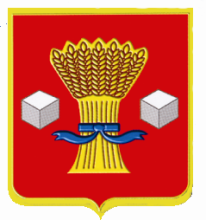 АдминистрацияСветлоярского муниципального района Волгоградской областиПОСТАНОВЛЕНИЕот _03.09.__2018               № _1506/1_Об утверждении Порядка исполнения муниципальной функции осуществления муниципального жилищного контроля на территории Светлоярского городского поселения Светлоярского муниципального района Волгоградской области.Руководствуясь Жилищным кодексом РФ, Федеральным законом от 26.12.2008 №294-ФЗ «О защите прав юридических лиц и индивидуальных предпринимателей при осуществлении государственного контроля (надзора) и муниципального контроля», Федеральным законом от 27.07.2010 №210-ФЗ «Об организации предоставления государственных и муниципальных услуг»,  руководствуясь Уставом Светлоярского муниципального района Волгоградской области, руководствуясь Уставом Светлоярского городского поселения:постановляю:Утвердить Порядок исполнения муниципальной функции осуществления муниципального жилищного контроля на территории Светлоярского городского поселения Светлоярского муниципального района Волгоградской области.Отделу по муниципальной службе, общим и кадровым вопросам администрации Светлоярского муниципального района Волгоградской области (Иванова Н.В.) направить данное постановление для опубликования в районной газете «Восход» и разместить настоящее постановление в сети «Интернет» на официальном сайте Светлоярского муниципального района Волгоградской области.Контроль над исполнением настоящего постановления возложить на заместителя главы Светлоярского муниципального района Волгоградской области Думбраву М.Н.Глава муниципального района                                                                   Т.В.РаспутинаПетров В.В.